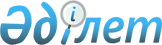 О внесении изменения в решение акима Наурзумского района Костанайской области от 12 ноября 2018 года № 2 "Об образовании избирательных участков на территории Наурзумского района"Решение акима Наурзумского района Костанайской области от 15 сентября 2022 года № 1. Зарегистрировано в Министерстве юстиции Республики Казахстан 15 сентября 2022 года № 29602
      РЕШИЛ:
      1. Внести в решение акима Наурзумского района Костанайской области "Об образовании избирательных участков на территории Наурзумского района" от 12 ноября 2018 года № 2 (зарегистрировано в Реестре государственной регистрации нормативных правовых актов под № 8083) следующее изменение:
      приложение к указанному решению изложить в новой редакции согласно приложению к настоящему решению.
      2. Контроль за исполнением настоящего решения возложить на руководителя государственного учреждения "Аппарат акима Наурзумского района".
      3. Настоящее решение вводится в действие по истечении десяти календарных дней после дня его первого официального опубликования.
       "СОГЛАСОВАНО"
      Наурзумская районная
      избирательная комиссия Избирательные участки на территории Наурзумского района
      Избирательный участок № 648
      Местонахождение: село Уленды, улица Атамекен, 8, здание коммунального государственного учреждения "Улендинская основная средняя школа отдела образования Наурзумского района" Управления образования акимата Костанайской области.
      Границы: село Уленды.
      Избирательный участок № 649
      Местонахождение: село Шили, улица Ленина, 7, здание коммунального государственного учреждения "Шилинская общеобразовательная школа отдела образования Наурзумского района" Управления образования акимата Костанайской области.
      Границы: село Шили.
      Избирательный участок № 650
      Местонахождение: село Шолаксай, улица Целинная, 2, здание коммунального государственного учреждения "Шолаксайская общеобразовательная школа отдела образования Наурзумского района" Управления образования акимата Костанайской области.
      Границы: село Шолаксай.
      Избирательный участок № 653
      Местонахождение: село Караменды, улица Байтурсынова, 3, здание коммунального государственного учреждения "Докучаевская общеобразовательная школа отдела образования Наурзумского района" Управления образования акимата Костанайской области.
      Границы: село Караменды, улица Алтынсарина, дома 3, 5, 7, 8, 11, 13, 14, 16, 18, 20, 21, 22, 23, 24, 26, 28, 30, 32, 33, 34, 35, 36, 37, 39, 41, 43, улица Терешковой, дома 2, 3, 5, 6, 7, 8, 9, 10, 11, 12, 13, 14, 15, 17, улица Гагарина, дома 4, 6, 7, 8, 9, 10, 11, 12, 13, 14, 15, 16, улица Комсомольская, дома 1, 8, 9, 12, улица Парковая дома 2, 4, 6, 8, 10, 12, улица Пионерская, дома 1, 2, 3, 4, 5, 6, 7, 8, 9, 10, 11, 12, 13, 14, 15, 16, улица Карбышева, дома 1, 2, 3, 4, 5, 6, 7, 9, 12, 15, 16, 19, 20, 21, 23, 27, 29, улица Абылайхана, дома 1, 3, 4, 5, 6, 9, 11, улица Абая, дома 3, 5, 6, 7, 8, 10, 11, 13, 15, 17, улица Чапаева, дома 1, 3, 4, 6, 7, 9, 10, 11, 12, 13, 14, 15, 16, 17, 18, улица Амангельды, дома 1, 3, 4, 5, 6, 7, 8, 9, 10, 11, 12, 13, 14, 16, 17, 18, переулок Карбышева, дома 3, 5.
      Избирательный участок № 654
      Местонахождение: село Караменды, улица Шаяхметова, дом 8, здание культурно – досугового центра "Арман" государственного учреждения "Наурзумский районный дом культуры" отдела культуры и развития языков Наурзумского района.
      Границы: село Караменды, улица М. Сугур улы, дома 1, 2, 3, 4, 5, 6, 7, 8, 9, 10 "А", 11, 16, 17, 18, 19, 20, 21, 22, 23, 25, улица Строительная, дома 1, 2, 3, улица Транспортная, дома 1, 2, 3, 4, 5, 6, 8, 10, улица Шаяхметова, дома 12, 14, 16, улица Чапаева, дома 19, 20, 21, 22, 23, 24, 25, 26, 27, 28, 29, 30, 31, 32, 33, 34, улица Амангельды, дома 19, 20, 21, 23, 24, 25, 26, 27, 28, улица Казбек Би, дома 4, 6, 8, 10, 12, 14, 19, 21, 22, 23, 24, 25, 26, 27, 28, 29, 31, 32, 34, 36, улица Сатпаева, дома 1, 2, 3, 4, 5, 6, 7, 8, 9, 10, 11, 12, 13, 14, 15, 17, 18, 19, 20, 21, 23, 25, улица Майлина, дома 1, 2, 3, 4, 5, 6, 7, 8, 9, 10.
      Избирательный участок № 655
      Местонахождение: село Караменды, улица Победы, дом 5, здание государственного учреждения "Аппарат акима Карамендинского сельского округа Наурзумского района".
      Границы: село Караменды, улица Победы, дома 2, 4, 5, 6, 8, 10, 12, 14, 16, 18, 20, 22, 24, 26, 28, 30, улица Баймагамбетова, дома 1, 2, 3, 5, 6, 7, 8, 9, 10, 11, 12, 13, 14, 15, 16, 17, 18, 19, 20, 21, 22, 23, 24, 25, 27, 29, улица Джангильдина, дома 1, 2, 3, 4, 5, 6, 7, 8, улица Мира, дома 1, 2, 3, 4, 5, 6, 7, 8, 10, 12, 14, 16, 20, улица Абылайхана, дома 33, 35, 36, 37, 38, 39, 40, 41, 42, 44, 46, 52, улица Шакшак Жанибека, дома 11, 12, 14, 15, 16, 17, 19, улица Сатпаева, дома 27, 29, 31, 33, 35, 37, 39, 41, 43.
      Избирательный участок № 656
      Местонахождение: село Караменды, улица Байтурсынова, дом 1, здание коммунального государственного учреждения "Жамбылская общеобразовательная школа отдела образования Наурзумского района" Управления образования акимата Костанайской области.
      Границы: село Караменды, улица К. Алина, дома 1, 3, 4, 5, 6, 7, 8, 9, 10, 11, 13, 15, 16, 17, 19, 21, 22, 23, 24, 25, 26, 27, 28, 29, 30, 31, 33, 35, 36, 38, 43, улица Степная, дома 3, 5, 7, улица Сейфуллина, дома 2, 3, 4, 7, 8, 9, 10, улица Ауэзова, дома 2, 3, 4, 5, 6, 8, 9, 10, улица Воровского, дома 1 "А", 2 "А", 3 "А", 4 "А", 5 "А", 6 "А", 7 "А", 8 "А", улица Докучаева, дома 3, 4, 5, 6, 7, 10, 12, улица Жамбылская, дома 1, 3, 6, 7, 8, 9, 10, 11, 12, 13, 14, 15, 17, переулок Южный, дома 1, 2, 3, 4, 5, 6, улица Н. Сагадиева, дома 2, 3, 4, 5, 6, 7, 8, 9, 10, 11, 12, 13, 14, 15, 16, 17, 18, 19, улица Садовая, дома 8, 10, 11, 12, 13, 14, 15, переулок Алтынсарина, дома 3, 5, 6, переулок Амангельды, дома 3, 5, 7, переулок Западный, дома 1, 4, переулок Восточный, дома 4, 5, улица Джансугурова, дома 1, 3, 5, 7, улица Байтурсынова, дома 2, 4, 6, 12, 20, улица Энергетиков, дома 1, 3, 5, 7, улица Шакшак Жанибека, дома 2, 5, 5 "А", улица Б. Момышулы, дома 1, 2, 3, 4, 5, 6, 7, 8, 10, 11, 12, 13, 14, 15, 16, 17, 18, улица А. Молдагуловой, дома 1, 3, 5, 6, 7, 8, 9, 10, 11, 12, 13, 14, 16, улица Аэропортная, дома 1, 2, 3, 5, 7.
      Избирательный участок № 657
      Местонахождение: село Жамбыл, улица Жамбыла, дом 5.
      Границы: село Жамбыл.
      Избирательный участок № 658
      Местонахождение: село Раздольное, улица С. Баймагамбетова, 4, здание коммунального государственного учреждения "Раздольная общеобразовательная школа отдела образования Наурзумского района" Управления образования акимата Костанайской области.
      Границы: село Раздольное.
      Избирательный участок № 659
      Местонахождение: село Буревестник, улица Абая, 23, здание коммунального государственного учреждения "Буревестненская общеобразовательная школа отдела образования Наурзумского района" Управления образования акимата Костанайской области.
      Границы: село Буревестник.
      Избирательный участок № 661
      Местонахождение: село Мереке, улица Школьная, 2, здание коммунального государственного учреждения "Мерекенская основная средняя школа отдела образования Наурзумского района" Управления образования акимата Костанайской области.
      Границы: село Мереке.
      Избирательный участок № 663
      Местонахождение: село Кайга, улица Болатбаева, дом 1.
      Границы: село Кайга.
      Избирательный участок № 664
      Местонахождение: село Дамды, улица Байтурсынова, 6, здание коммунального государственного учреждения "Дамдинская общеобразовательная школа отдела образования Наурзумского района" Управления образования акимата Костанайской области.
      Границы: село Дамды.
      Избирательный участок № 666
      Местонахождение: село Кожа, улица Исмагулов, 10, здание коммунального государственного учреждения "Наурзумская общеобразовательная школа отдела образования Наурзумского района" Управления образования акимата Костанайской области.
      Границы: село Кожа.
      Избирательный участок № 870
      Местонахождение: село Караменды, улица Абая, дом 45, здание государственного учреждения "Отдел образования Наурзумского района" Управления образования акимата Костанайской области.
      Границы: село Караменды, улица М. Сугур улы, дома 1 "А", 2 "Б", 2 "В", улица Шаяхметова, дома 13, 17, улица Абая, дома 18, 20, 23, 24, 25, 26, 27, 28, 30, 31, 32, 35, 37, 39, 40, 41, 43, 43 "А", 51, 53, 59, 61, улица Амангельды, дома 29, 30, 31, 32, 33, 34, 35, 36, 37, 38, 39, 40, 41, 42, 43, 44, 47, 48, 49, 50, 51, 53, 55, 55 "А", 57, 58, 59, 60, 61, 81, 83, улица Баймагамбетова, дома 1 "А", 2 "А", улица Автомобилистов, дома 1, 2, 3, 4, 5, 6, 7, 8, 9, 10, 11, 12, 13, 17, 19, 21, 23, 25, 27, улица Валиханова, дома 1, 2, 4, 5, 6, 7, 8, 9, 10, 11, 13, улица Маметовой, дома 1, 3, 5, 7, улица Зеленая, дома 2, 3, 4, 5, 6, улица Кабанбай батыра, дома 3, 4, 7, 8, 10.
					© 2012. РГП на ПХВ «Институт законодательства и правовой информации Республики Казахстан» Министерства юстиции Республики Казахстан
				
      Аким Наурзумского района 

К. Абишев
Приложениек решению акимаНаурзумского районаот 15 сентября 2022 года№ 1Приложение к решению акима Наурзумского района от 12 ноября 2018 года № 2